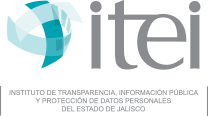 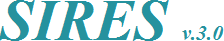 Reporte de solicitudes de información Folio / Periodo: I22-3286 / Octubre 2023Sujeto obligado: Ayuntamiento de Puerto VallartaFecha de registro: 17 Noviembre de 2023 | Hora: 10:39:35 hrsTipo de entrega: ElectrónicaUsuario: ID 1058I. Solicitudes de información recibidas en este mesI. Solicitudes de información recibidas en este mes1.1. Medio de presentación1.1. Medio de presentación1.1.1. Física121.1.2. Vía Infomex - PNT1651.1.3. Vía electrónica distinta a Infomex - PNT02Total de solicitudes recibidas este mes1791.2. Incompetencias1.2. Incompetencias1.2.1. Solicitudes derivadas por incompetencia1Total de solicitudes de información para resolución178II. Solicitudes de información resueltas en este mesII. Solicitudes de información resueltas en este mes2.1. Afirmativa (Procedente)592.2. Afirmativa parcial (Procedente parcial)2.2. Afirmativa parcial (Procedente parcial)2.2.1. Por tratarse de información reservada02.2.2. Por tratarse de información confidencial02.2.3. Por inexistencia252.3. Negativa (Improcedente)2.3. Negativa (Improcedente)2.3.1. Por tratarse de información reservada02.3.2. Por tratarse de información confidencial02.3.3. Por inexistencia892.3.4. Rechazada por no cumplir con los requisitos de ley02.3.5. Es ajena al ejercicio del derecho de acceso a la información0Total de solicitudes resueltas este mes173III. Tipo de información solicitadaIII. Tipo de información solicitada3.1. Libre acceso3.1. Libre acceso3.1.1. Fundamental183.1.2. Ordinaria1323.2. Protegida3.2. Protegida3.2.1. Reservada03.2.2. Confidencial20Total170IV. Medios de acceso a la informaciónIV. Medios de acceso a la información4.1. Consulta directa personal04.2. Consulta directa electrónica204.3. Reproducción de documentos484.4. Elaboración de informes específicos104.5. Combinación de las anteriores06Total84